ЗАКОН САНКТ-ПЕТЕРБУРГАОБ УПОЛНОМОЧЕННОМ ПО ПРАВАМ ЧЕЛОВЕКА В САНКТ-ПЕТЕРБУРГЕПринят Законодательным Собранием Санкт-Петербурга8 июля 2020 годаСтатья 1. Общие положения1. Должность Уполномоченного по правам человека в Санкт-Петербурге (далее - Уполномоченный) учреждается в соответствии с Конституцией Российской Федерации, Федеральным законом "Об общих принципах организации публичной власти в субъектах Российской Федерации", Федеральным законом "Об уполномоченных по правам человека в субъектах Российской Федерации" (далее - Федеральный закон), Уставом Санкт-Петербурга и настоящим Законом Санкт-Петербурга в целях обеспечения дополнительных гарантий государственной защиты прав и свобод человека и гражданина на территории Санкт-Петербурга.(в ред. Закона Санкт-Петербурга от 17.10.2022 N 545-91)2. Должность Уполномоченного является государственной должностью Санкт-Петербурга.3. Деятельность Уполномоченного дополняет существующие средства защиты прав и свобод человека и гражданина, не отменяет и не влечет пересмотра компетенции государственных органов Санкт-Петербурга, обеспечивающих защиту и восстановление нарушенных прав и свобод.4. Средствами, указанными в Федеральном законе, настоящем Законе Санкт-Петербурга, Уполномоченный способствует восстановлению нарушенных прав и свобод человека и гражданина, совершенствованию законодательства субъекта Санкт-Петербурга, муниципальных нормативных правовых актов, принятых в Санкт-Петербурге (далее - муниципальные нормативные правовые акты), в части защиты прав и свобод человека и гражданина, правовому просвещению в области соблюдения прав и свобод человека и гражданина, форм и методов их защиты, а также развитию международного сотрудничества в области прав человека.Статья 2. Правовая основа деятельности УполномоченногоПравовую основу деятельности Уполномоченного составляют Конституция Российской Федерации, общепризнанные принципы и нормы международного права, международные договоры Российской Федерации, федеральные конституционные законы, федеральные законы, иные нормативные правовые акты Российской Федерации, Устав Санкт-Петербурга, настоящий Закон Санкт-Петербурга и иные законы Санкт-Петербурга.Статья 3. Принципы деятельности Уполномоченного1. Деятельность Уполномоченного основывается на принципах справедливости, гуманности, законности, гласности, беспристрастности.2. Уполномоченный при осуществлении своих полномочий независим от каких-либо государственных органов и должностных лиц, а также неподотчетен им.Статья 4. Требования, предъявляемые к кандидату на должность Уполномоченного1. На должность Уполномоченного может быть избран гражданин Российской Федерации, достигший возраста 30 лет, постоянно проживающий в Российской Федерации, обладающий безупречной репутацией, имеющий высшее образование, а также познания в области прав и свобод человека и гражданина, опыт их защиты.(в ред. Закона Санкт-Петербурга от 09.08.2021 N 393-89)2. Кандидат на должность Уполномоченного не может иметь гражданство (подданство) иностранного государства либо вид на жительство или иной документ, подтверждающий право на постоянное проживание гражданина Российской Федерации на территории иностранного государства.(в ред. Закона Санкт-Петербурга от 09.08.2021 N 393-89)Статья 5. Порядок избрания на должность Уполномоченного1. Порядок избрания на должность Уполномоченного устанавливается Уставом Санкт-Петербурга и настоящим Законом Санкт-Петербурга с учетом требований Федерального закона и Федерального закона "Об общих принципах организации публичной власти в субъектах Российской Федерации".(в ред. Закона Санкт-Петербурга от 17.10.2022 N 545-91)2. Кандидат на должность Уполномоченного представляет свое письменное согласие занять указанную должность и биографические сведения, изложенные в произвольной форме, а также документы, подтверждающие соответствие кандидата требованиям, установленным федеральными законами, законами Санкт-Петербурга.3. Уполномоченный избирается на должность Законодательным Собранием Санкт-Петербурга (далее - Законодательное Собрание) в порядке, установленном нормативным правовым актом Законодательного Собрания.4. Предложения о кандидатах на должность Уполномоченного могут вносить:1) Губернатор Санкт-Петербурга;2) депутаты Законодательного Собрания;3) группы депутатов Законодательного Собрания;4) представительные органы местного самоуправления в Санкт-Петербурге;5) некоммерческие организации, зарегистрированные в установленном порядке и осуществляющие свою деятельность в области защиты прав и свобод человека и гражданина.5. Законодательное Собрание принимает постановление об избрании на должность Уполномоченного не позднее 45 дней со дня истечения срока полномочий предыдущего Уполномоченного.6. До рассмотрения кандидатур на должность Уполномоченного Законодательное Собрание согласовывает их с Уполномоченным по правам человека в Российской Федерации. В адрес Уполномоченного по правам человека в Российской Федерации в порядке, установленном нормативным правовым актом Законодательного Собрания, направляются письменное обращение и копии всех внесенных предложений и сопроводительных материалов о каждом кандидате на должность Уполномоченного. В случае непоступления в Законодательное Собрание в течение тридцати дней со дня получения документов о согласовании (несогласовании) Уполномоченным по правам человека в Российской Федерации представленных кандидатур все кандидатуры считаются согласованными.(в ред. Закона Санкт-Петербурга от 20.06.2023 N 345-67)7. Избранным на должность Уполномоченного считается кандидат, за которого проголосовало большинство от общего (установленного) числа депутатов Законодательного Собрания.Статья 6. Срок полномочий Уполномоченного1. Уполномоченный избирается на срок 5 лет.2. Уполномоченный считается вступившим в должность с момента принесения им присяги на заседании Законодательного Собрания непосредственно после его избрания на должность.При вступлении в должность Уполномоченный приносит присягу следующего содержания:"Посвящая себя служению человеку, торжественно клянусь:честно и беспристрастно исполнять обязанности Уполномоченного по правам человека в Санкт-Петербурге;защищать права и свободы человека и гражданина;дорожить своей профессиональной честью, быть образцом неподкупности и моральной чистоты;руководствоваться в своей деятельности Конституцией Российской Федерации, общепризнанными принципами и нормами международного права, федеральными законами, Уставом Санкт-Петербурга, законами Санкт-Петербурга, справедливостью и голосом совести.".3. Уполномоченному в течение 14 дней со дня избрания Председателем Законодательного Собрания или по поручению Председателя Законодательного Собрания заместителем Председателя Законодательного Собрания вручается удостоверение, образец которого установлен законом Санкт-Петербурга.4. Истечение срока полномочий Законодательного Собрания или его роспуск не влечет прекращения полномочий Уполномоченного.5. Одно и то же лицо может занимать должность Уполномоченного не более двух сроков подряд.Статья 7. Требования, ограничения и запреты, связанные с замещением должности Уполномоченного1. Уполномоченный не вправе:1) иметь гражданство (подданство) иностранного государства либо вид на жительство или иной документ, подтверждающий право на постоянное проживание гражданина Российской Федерации на территории иностранного государства;(в ред. Закона Санкт-Петербурга от 09.08.2021 N 393-89)2) одновременно быть сенатором Российской Федерации, депутатом Государственной Думы Федерального Собрания Российской Федерации или депутатом Законодательного Собрания, замещать иные государственные должности Российской Федерации, иные государственные должности Санкт-Петербурга, муниципальные должности, а также находиться на государственной или муниципальной службе;(в ред. Закона Санкт-Петербурга от 28.06.2021 N 308-68)3) заниматься предпринимательской деятельностью лично или через доверенных лиц, участвовать в управлении коммерческой организацией или в управлении некоммерческой организацией, за исключением случаев, предусмотренных Федеральным законом "О противодействии коррупции" и другими федеральными законами;4) заниматься другой оплачиваемой или неоплачиваемой деятельностью, кроме преподавательской, научной и иной творческой деятельности. При этом преподавательская, научная и иная творческая деятельность не может финансироваться исключительно за счет средств иностранных государств, международных и иностранных организаций, иностранных граждан и лиц без гражданства, если иное не предусмотрено международным договором Российской Федерации или законодательством Российской Федерации;5) быть членом политической партии или иного общественного объединения, преследующего политические цели.2. На Уполномоченного распространяются иные ограничения, а также обязанности, установленные в отношении лиц, замещающих государственные должности субъектов Российской Федерации, Федеральным законом "О противодействии коррупции".3. Уполномоченный в четырнадцатидневный срок обязан прекратить деятельность, несовместимую с его статусом, а также приостановить членство в политической партии на период осуществления своих полномочий.4. Если в течение срока, определенного в соответствии с пунктом 3 настоящей статьи, Уполномоченный не выполнит установленные требования, его полномочия прекращаются и Законодательное Собрание избирает нового Уполномоченного в порядке, установленном Федеральным законом и настоящим Законом Санкт-Петербурга.5. Уполномоченный при наличии оснований и в порядке, которые определяются законом Санкт-Петербурга, обязан сообщать Председателю Законодательного Собрания о возникновении личной заинтересованности при осуществлении своих полномочий, которая приводит или может привести к конфликту интересов, а также принимать меры по предотвращению или урегулированию такого конфликта в соответствии с требованиями Федерального закона "О противодействии коррупции".6. Уполномоченный обязан постоянно проживать на территории Санкт-Петербурга в течение срока исполнения им своих полномочий.7. Уполномоченный обязан соблюдать иные требования, ограничения и запреты, установленные Федеральным законом, другими федеральными законами, настоящим Законом Санкт-Петербурга и другими законами Санкт-Петербурга.Статья 8. Прекращение полномочий Уполномоченного1. Полномочия Уполномоченного прекращаются с момента вступления в должность нового избранного Уполномоченного, за исключением случаев досрочного прекращения полномочий в соответствии с пунктами 2 и 3 настоящей статьи.(в ред. Закона Санкт-Петербурга от 09.08.2021 N 393-89)2. Полномочия Уполномоченного прекращаются досрочно по решению Законодательного Собрания, принятому большинством голосов от общего (установленного) числа депутатов Законодательного Собрания, в случае:1) его смерти;2) признания его судом недееспособным, ограниченно дееспособным или безвестно отсутствующим либо объявления его умершим;3) вступления в отношении его в законную силу обвинительного приговора суда;4) его выезда за пределы территории Санкт-Петербурга на постоянное место жительства;5) прекращения гражданства Российской Федерации или наличия гражданства (подданства) иностранного государства либо вида на жительство или иного документа, подтверждающего право на постоянное проживание гражданина Российской Федерации на территории иностранного государства.(пп. 5 в ред. Закона Санкт-Петербурга от 09.08.2021 N 393-89)3. По решению Законодательного Собрания после консультаций с Уполномоченным по правам человека в Российской Федерации полномочия Уполномоченного могут быть прекращены досрочно также в случае:1) подачи им письменного заявления о сложении полномочий;2) его неспособности по состоянию здоровья, установленной в соответствии с медицинским заключением, или по иным причинам в течение длительного времени (не менее четырех месяцев) исполнять свои обязанности;3) утраты доверия в случаях, предусмотренных статьей 13.1 Федерального закона "О противодействии коррупции";4) несоблюдения им иных требований, ограничений и запретов, установленных Федеральным законом, другими федеральными законами, настоящим Законом Санкт-Петербурга и другими законами Санкт-Петербурга.4. Решение о досрочном прекращении полномочий Уполномоченного принимается постановлением Законодательного Собрания, принимаемым большинством голосов от общего (установленного) числа депутатов Законодательного Собрания.5. Принятие Законодательным Собранием постановления о досрочном прекращении полномочий Уполномоченного влечет немедленное освобождение Уполномоченного от должности. Полномочия представителя нанимателя (работодателя) для сотрудников аппарата Уполномоченного до избрания нового Уполномоченного осуществляет Законодательное Собрание.6. В случае досрочного прекращения полномочий Уполномоченного новый Уполномоченный должен быть избран Законодательным Собранием не позднее 60 дней со дня принятия решения о досрочном прекращении полномочий предыдущего Уполномоченного.7. Избрание нового Уполномоченного осуществляется в порядке, установленном Федеральным законом и настоящим Законом Санкт-Петербурга.Статья 9. Принятие к рассмотрению жалоб, иных обращений и их рассмотрение УполномоченнымПри рассмотрении обращений граждан Российской Федерации, иностранных граждан или лиц без гражданства Уполномоченным применяется порядок, установленный Федеральным законом "О порядке рассмотрения обращений граждан Российской Федерации", с учетом особенностей принятия к рассмотрению и рассмотрения жалоб и иных обращений Уполномоченным, установленных Федеральным законом, в том числе сроков рассмотрения жалоб.Статья 10. Права Уполномоченного на принятие мер по защите и восстановлению прав и свобод человека и гражданина1. По результатам рассмотрения жалобы Уполномоченный принимает меры, установленные Федеральным законом.2. По результатам изучения и анализа информации о нарушении прав и свобод человека и гражданина, обобщения итогов рассмотрения жалоб Уполномоченный вправе:1) инициировать проведение общественных проверок и общественной экспертизы в соответствии с законодательством Российской Федерации;2) обратиться в Законодательное Собрание с предложением о проведении слушаний по фактам нарушения прав и свобод человека и гражданина, а также непосредственно либо через своего представителя участвовать в них. Порядок проведения слушаний по фактам нарушения прав и свобод человека и гражданина устанавливается нормативным правовым актом Законодательного Собрания.3. При наличии информации о массовых или грубых нарушениях прав и свобод человека и гражданина либо в случаях, имеющих особое общественное значение или связанных с необходимостью защиты интересов лиц, не способных самостоятельно использовать правовые средства защиты, Уполномоченный вправе по собственной инициативе провести проверку обстоятельств и принять соответствующие меры в пределах своей компетенции.4. В случае грубого или массового нарушения прав и свобод человека и гражданина в Санкт-Петербурге Уполномоченный имеет право безотлагательно выступить с докладом на очередном заседании Законодательного Собрания.Статья 11. Взаимодействие Уполномоченного с территориальными органами федеральных органов исполнительной власти, действующими на территории Санкт-Петербурга, государственными органами Санкт-Петербурга, органами местного самоуправления в Санкт-Петербурге, иными муниципальными органами в Санкт-Петербурге, общественными объединениями и организациями, осуществляющими защиту прав и свобод человека и гражданина на территории Санкт-Петербурга1. Уполномоченный в целях осуществления возложенных на него полномочий взаимодействует с территориальными органами федеральных органов исполнительной власти, действующими на территории Санкт-Петербурга, государственными органами Санкт-Петербурга, а также органами местного самоуправления в Санкт-Петербурге и иными муниципальными органами в Санкт-Петербурге (далее - муниципальные органы в Санкт-Петербурге), общественными объединениями и организациями, осуществляющими защиту прав и свобод человека и гражданина на территории Санкт-Петербурга.2. Общественная наблюдательная комиссия по Санкт-Петербургу ежегодно не позднее 30 дней после окончания календарного года направляет Уполномоченному материалы по итогам осуществления общественного контроля за обеспечением прав человека в местах принудительного содержания.3. Уполномоченный может иметь помощников, осуществляющих деятельность на общественных началах, в количестве не более восемнадцати.4. Уполномоченный вправе создавать на территории Санкт-Петербурга общественные приемные.5. Уполномоченный имеет право принимать участие с правом совещательного голоса в заседаниях Законодательного Собрания и Правительства Санкт-Петербурга, других коллегиальных органов Законодательного Собрания и исполнительных органов государственной власти Санкт-Петербурга по вопросам, связанным с защитой прав и свобод человека и гражданина.6. Уполномоченный содействует координации деятельности органов государственной власти Санкт-Петербурга, иных государственных органов и органов местного самоуправления в Санкт-Петербурге в области обеспечения и защиты прав и свобод человека и гражданина в Санкт-Петербурге.Статья 12. Участие Уполномоченного в деятельности по совершенствованию нормативных правовых актов в части защиты прав и свобод человека и гражданинаВ случае выявления в нормативных правовых актах Санкт-Петербурга, муниципальных нормативных правовых актах недостатков или пробелов, влекущих, по мнению Уполномоченного, нарушение прав и свобод человека и гражданина, Уполномоченный вправе направлять органам государственной власти Санкт-Петербурга, иным государственным органам Санкт-Петербурга, органам местного самоуправления в Санкт-Петербурге предложения по совершенствованию нормативных правовых актов Санкт-Петербурга, муниципальных нормативных правовых актов, затрагивающих права и свободы человека и гражданина.Статья 13. Участие Уполномоченного в правовом просвещенииВ целях правового просвещения в области прав и свобод человека и гражданина, форм и методов их защиты Уполномоченный вправе:1) распространять в средствах массовой информации, учредителями которых являются органы государственной власти Санкт-Петербурга и органы местного самоуправления в Санкт-Петербурге, информацию о правах и свободах человека и гражданина, формах и методах их защиты;2) выпускать в пределах утвержденной сметы расходов официальное периодическое издание и иные издания о правах и свободах человека и гражданина;3) организовывать и проводить научно-практические конференции, "круглые столы", конкурсы, семинары, совещания и иные публичные мероприятия по проблемам защиты прав и свобод человека и гражданина;4) использовать иные формы и методы правового просвещения.Статья 14. Доклады Уполномоченного1. Не позднее трех месяцев после окончания календарного года Уполномоченный представляет в Законодательное Собрание, Губернатору Санкт-Петербурга, Уполномоченному по правам человека в Российской Федерации, в Санкт-Петербургский городской суд, прокурору Санкт-Петербурга ежегодный доклад о своей деятельности и о соблюдении прав и свобод человека и гражданина в Санкт-Петербурге. В ежегодном докладе Уполномоченного должны содержаться оценки, выводы и рекомендации, относящиеся к обеспечению прав и свобод человека и гражданина в Санкт-Петербурге, должны указываться органы государственной власти Санкт-Петербурга, иные государственные органы Санкт-Петербурга, муниципальные органы в Санкт-Петербурге и их должностные лица, систематически нарушающие права и свободы человека и гражданина и уклоняющиеся от принятия мер по их восстановлению и защите.(в ред. Закона Санкт-Петербурга от 23.09.2022 N 458-78)Ежегодный доклад Уполномоченного представляется Уполномоченным лично на заседании Законодательного Собрания не позднее 15 апреля года, следующего за отчетным.2. По отдельным вопросам нарушения прав и свобод человека и гражданина в Санкт-Петербурге Уполномоченный вправе направлять в Законодательное Собрание доклады (далее - специальные доклады).3. Уполномоченный может направить специальный доклад Уполномоченному по правам человека в Российской Федерации, Губернатору Санкт-Петербурга, в Санкт-Петербургский городской суд, прокурору Санкт-Петербурга. По решению Уполномоченного ежегодный и специальные доклады могут направляться также в иные органы, организации и должностным лицам.(в ред. Закона Санкт-Петербурга от 23.09.2022 N 458-78)4. Ежегодный доклад Уполномоченного, специальные доклады Уполномоченного размещаются на официальном сайте Уполномоченного в информационно-телекоммуникационной сети "Интернет".5. Ежегодный и специальные доклады Уполномоченного могут быть опубликованы по решению Уполномоченного в газетах "Санкт-Петербургские ведомости" или "Петербургский дневник".Статья 15. Гарантии деятельности Уполномоченного1. Государственные органы Санкт-Петербурга, муниципальные органы в Санкт-Петербурге, организации, расположенные на территории Санкт-Петербурга, и их должностные лица, государственные гражданские служащие Санкт-Петербурга и муниципальные служащие в Санкт-Петербурге, работники указанных органов и организаций:1) оказывают Уполномоченному содействие в осуществлении возложенных на него полномочий;2) предоставляют по запросам Уполномоченного сведения, документы, материалы, иную информацию, которые необходимы для осуществления его полномочий, не позднее 15 дней со дня получения запроса, если в самом запросе не установлен иной срок.2. Уполномоченный по вопросам своей деятельности пользуется правом безотлагательного приема руководителями и другими должностными лицами территориальных органов федеральных органов исполнительной власти, действующих на территории Санкт-Петербурга, государственных органов Санкт-Петербурга, муниципальных органов в Санкт-Петербурге, организаций, расположенных на территории Санкт-Петербурга, а также администрациями мест принудительного содержания, расположенных на территории Санкт-Петербурга.3. Предоставление Уполномоченному информации, составляющей государственную, коммерческую либо иную охраняемую законом тайну, осуществляется в соответствии с законодательством Российской Федерации.4. Уполномоченный не обязан давать объяснения по существу рассмотренных или находящихся на рассмотрении жалоб, а также представлять для ознакомления материалы и иную информацию, за исключением случаев, предусмотренных федеральными законами.5. Уполномоченный вправе отказаться от дачи свидетельских показаний по гражданскому или административному делу, делу об административном правонарушении либо уголовному делу об обстоятельствах, ставших ему известными в связи с исполнением им своих должностных обязанностей.6. Вмешательство в законную деятельность Уполномоченного с целью повлиять на его решение, неисполнение должностными лицами требований и обязанностей, установленных законодательством Российской Федерации, законами Санкт-Петербурга, или воспрепятствование законной деятельности Уполномоченного в иной форме влечет ответственность, установленную законодательством Российской Федерации, законами Санкт-Петербурга.Статья 16. Обеспечение деятельности Уполномоченного и его аппарата1. Для обеспечения деятельности Уполномоченного создается аппарат Уполномоченного.2. Уполномоченный осуществляет общее руководство работой своего аппарата, утверждает положение о нем и назначает его руководителя.Руководитель аппарата Уполномоченного осуществляет руководство текущей деятельностью аппарата Уполномоченного, в случае временного отсутствия Уполномоченного осуществляет общее руководство работой аппарата Уполномоченного.Руководители структурных подразделений аппарата Уполномоченного (далее - аппарат) в пределах своей компетенции самостоятельно решают вопросы и несут ответственность за результаты работы в подведомственном им направлении деятельности Уполномоченного.3. Уполномоченный и его аппарат являются государственным органом Санкт-Петербурга с наименованием "Уполномоченный по правам человека в Санкт-Петербурге". Указанный государственный орган Санкт-Петербурга обладает правом юридического лица, имеет расчетный и иные счета, печать и бланки с изображением герба Санкт-Петербурга и своим наименованием.4. Уполномоченный:1) осуществляет свою деятельность в соответствии с федеральным законодательством и настоящим Законом Санкт-Петербурга;2) определяет в пределах средств бюджета Санкт-Петербурга, предусмотренных на обеспечение деятельности Уполномоченного, структуру и штатное расписание аппарата;3) по вопросам, связанным с деятельностью аппарата, издает приказы;4) обеспечивает комплектование аппарата компетентными специалистами;5) осуществляет общее руководство проверками и обследованиями, проводимыми по вопросам, входящим в компетенцию Уполномоченного;6) утверждает результаты проведенных проверок и обследований;7) представляет Законодательному Собранию каждые полгода информацию о работе, включая результаты проверок и обследований;8) во исполнение возложенных на него полномочий издает приказы по аппарату.5. В бюджете Санкт-Петербурга ежегодно предусматриваются отдельной строкой средства, необходимые для обеспечения деятельности Уполномоченного и его аппарата. Финансовая отчетность представляется Уполномоченным в порядке, установленном законодательством Российской Федерации.При Уполномоченном в целях оказания консультативной помощи может создаваться консультативный совет, осуществляющий деятельность на общественных началах и состоящий из лиц, обладающих необходимыми познаниями в области прав и свобод человека и гражданина и(или) опытом их защиты.Положение о консультативном совете при Уполномоченном и его персональный состав утверждаются Уполномоченным.Статья 17. Переходные положения1. Должность Уполномоченного, учреждаемая в соответствии с настоящим Законом Санкт-Петербурга, а также его аппарат, создаваемый в соответствии с настоящим Законом Санкт-Петербурга, являются соответственно правопреемниками должности Уполномоченного, учрежденной и его аппарата, созданного в соответствии с Законом Санкт-Петербурга от 17 декабря 1997 года N 227-77 "Об Уполномоченном по правам человека в Санкт-Петербурге".2. Уполномоченный, избранный до вступления в силу настоящего Закона Санкт-Петербурга, исполняет свои полномочия до истечения срока своих полномочий и избрания Уполномоченного в соответствии с требованиями настоящего Закона Санкт-Петербурга.Статья 18. О признании утратившим силу Закона Санкт-Петербурга "Об Уполномоченном по правам человека в Санкт-Петербурге"Признать утратившим силу Закон Санкт-Петербурга от 17 декабря 1997 года N 227-77 "Об Уполномоченном по правам человека в Санкт-Петербурге".Статья 19. Вступление в силу настоящего Закона Санкт-ПетербургаНастоящий Закон Санкт-Петербурга вступает в силу через 10 дней после дня его официального опубликования.Губернатор Санкт-ПетербургаА.Д.БегловСанкт-Петербург17 июля 2020 годаN 357-79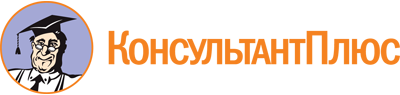 Закон Санкт-Петербурга от 17.07.2020 N 357-79
(ред. от 20.06.2023)
"Об Уполномоченном по правам человека в Санкт-Петербурге"
(принят ЗС СПб 08.07.2020)Документ предоставлен КонсультантПлюс

www.consultant.ru

Дата сохранения: 26.11.2023
 17 июля 2020 годаN 357-79Список изменяющих документов(в ред. Законов Санкт-Петербурга от 28.06.2021 N 308-68,от 09.08.2021 N 393-89, от 23.09.2022 N 458-78, от 17.10.2022 N 545-91,от 20.06.2023 N 345-67)